“全球学术快报”安装使用操作说明一、下载安装“全球学术快报”APP进入各大应用市场，比如百度手机助手、应用宝、豌豆荚等均可搜索下载。注意：在安装App时允许软件定位功能，或在手机的设置中打开全球学术快报的“允许定位”功能。二、注册和登录1. 用户可以通过知网账户或知网个人数字图书馆账号登录，这样不仅可以实现云同步，而且可以防止资料丢失，在不同的设备只需登录自己的账号即可查看之前收藏下载的文献。2. 如果没有知网账号，可以在“全球学术快报”主界面，通过快速注册--获取手机验证码的方式进行注册。三、关联机构账号首页→个人中心→关联机构账号，在校内打开GPS进行定位，系统自动检测位置范围，选择“位置自动登录”西南财经大学天府学院，登录后界面如下图：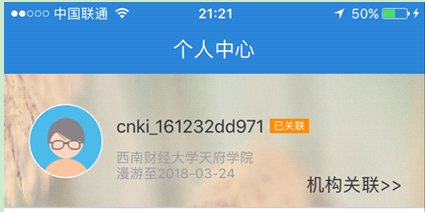 用户登录后关联机构就可以通过机构账号的享免费下载文献。注意：请尽量用学校IP范围内的WI--FI，用流量的话，有可能会出现无法关联的情况。四、功能应用（检索+下载+个性化定制+文献编辑+个人账号管理）1．一键定制　　该部分是本App的重要内容。系统根据用户兴趣喜好，主动作出个性化的推荐，可定制的内容包括：快报、会议、项目、学科、出版物和作者。步骤：首页→我的图书馆→点击“+”添加按钮。　　2．文献检索　　提供各种类型文献的搜索和下载阅读。在结果中按主题、发表时间、被引次数和下载次数4种方式排序。另外，若文献是优先出版，中国知网独家出版刊物，或者核心期刊，都会在右下角有一个标识。步骤：首页->检索框。　　3．出版物检索　　主要针对期刊、博硕士授予单位、会议论文集、工具书等的整刊查询，界面分为大图和列表2种展示方式，查询筛选方式与文献查询基本一致。步骤：首页->出版物。　　此外，CNKI全球学术快报的“收藏、下载、阅读”“文献管理”和“个人中心”等功能。